Годовая контрольная работа по биологии для учащихся 5 классовI вариант1. Рассмотрите фотографии с изображением представителей различных объектов природы. Подпишите их названия, используя слова из предложенного списка: бактерии, грибы, животные. 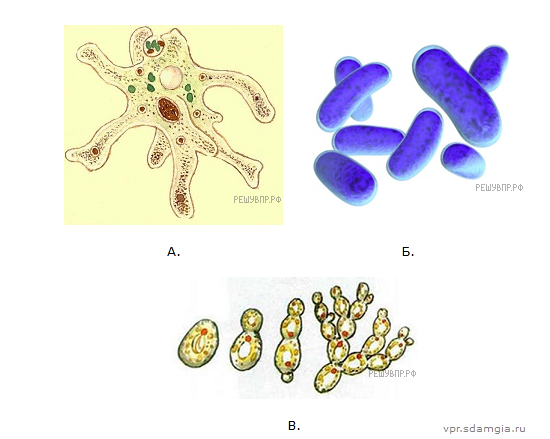 2. Выяснение размеров листа клёна остролистного является3. Рассмотрите клетку, изображённую на рисунке, и укажите, какой цифрой обозначено её ядро.1) 12) 23) 34) 44. Вымершее древнее животное, сходное по строению с ракообразными:стегоцефал    трилобиттрицераптосфораракос5.  Ядра не имеют клетки:животныхбактерийрастенийгрибов6. Грибы размножаютсясеменами              клубнями              спорами                    луковицами7. Главным признаком покрытосеменных растений является наличие:спор и листьевсемян и корняплода и цветкакорня и стебля8. Представитель иглокожих изображён на рисунке под номером:    1                              2                         3                      4   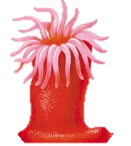 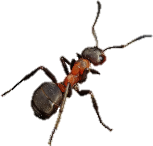 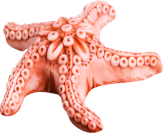 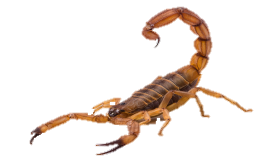 9. Земноводные – это животные, которые:передвигаются с помощью хвоста и плавниковимеют постоянную температуру теларазмножаются на суше                                       дышат лёгкими и кожей10. Микология изучает:растенияптицплесневые грибыодноклеточные грибышляпочные грибыживотных11. Установите соответствие между животным и средой его обитания          Животное                                                Среда обитания      А) Крот                                                 1) ВоднаяБ) Тюлень                                             2) ПочвеннаяВ) Стриж                                              3) Наземно-воздушная Г) ЗаяцД) Акула12. Выпишете понятие, являющееся лишним в перечне, и объясните, почему Вы так решили.сайгак, хомяк, суслик, лось, ковыль13. Какие три из перечисленных ниже растений относятся к голосемянным?Запишите в ответе нужную последовательность цифр в порядке возрастания14.  Вставьте в текст «Строение клетки» пропущенные термины из предложенного перечня, используя при этом числовые обозначения. Каждая клетка имеет плотную прозрачную  (А)________. Под ней находится живое бесцветное вязкое вещество – (Б)_____, которая  медленно движется. Внутри клетки находится небольшое плотное тельце – (В)_______, в котором можно различить (Г) ________. С помощью электронного микроскопа было установлено, что ядро клетки имеет очень сложное строение, в нем находится (Д)________.СПИСОК СЛОВ1.ядро  2. хлоропласт  3. цитоплазма   4. оболочка  5. вакуоль   6. ядрышко 7. хромосомы15. Рассмотрите животное, изображенное на рисунке. Ответьте на вопросы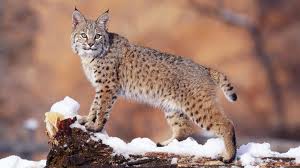 А. В какой среде обитания живет рысь?1) водная2) почвенная3) наземно-воздушнаяБ. На каком материке можно обнаружить рысь в естественных условиях1) Южная Америка2) Евразия3) Африка4) АнтарктидВ. Укажите природную зону России, в которой проживает 1) тундра2) саванна3) тропический пояс4) тайга16. Прочитайте текст. Установите черты сходства кроманьонцев и современного человека. Кроманьонцы внешне были похожи на современного человека. Они владели членораздельной речью, изготавливали сложные костяные и каменные орудия. Эти  люди умели украшать свои пещеры, оставляя на стенах удивительные рисунки.Годовая контрольная работа по биологии для учащихся 5 классовII вариант1. Рассмотрите фотографии с изображением представителей различных объектов природы. Подпишите их названия, используя слова из предложенного списка: бактерии, грибы, животные. 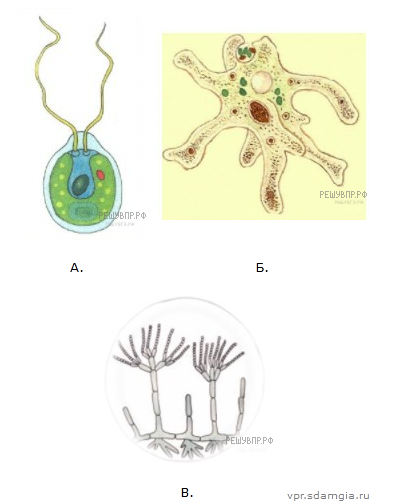 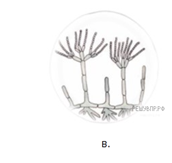 2. Изучая разнообразие птиц пригорода, ученые используют метод, который называют3. Рассмотрите клетку, изображённую на рисунке, и укажите, какой цифрой обозначено её вакуоль.1) 12) 23) 34) 44. Предками современных земноводных учёные считают:стегоцефаловтрилобитовдинихтисабрахиозавра5. Спора позволяет бактерии:активно питаться                                         активизировать дыханиепережидать неблагоприятные условияразмножаться6. Плодовое тело из шляпки и ножки образует1) мох сфагнум2) почвенная бактерия3) папоротник орляк4) гриб подберезовик7. Главным признаком Голосеменных является:размножение спорамиживут во влажных климатических зонахсемена лежат открыто на поверхности чешуек шишексамые высокоорганизованные растения8. Представитель кишечнополостных изображён на рисунке под номером:       1                 2                        3                          4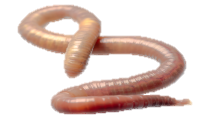 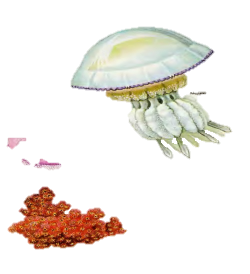 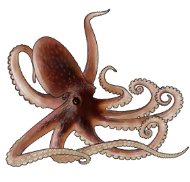 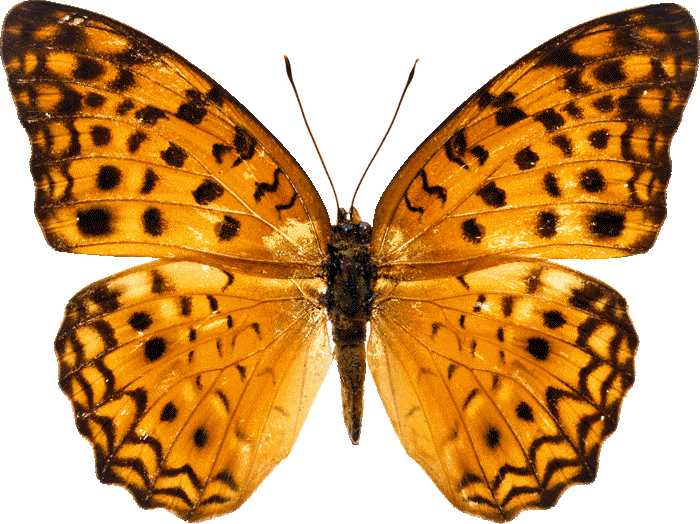 9. Пресмыкающиеся  – это животные, которые:выкармливают детёнышей молокомимеют сухое, покрытое роговыми чешуями телодышат жабрами                                       имеют приспособления к полёту10. Ботаника изучаетдеревьякустарникинасекомыхводорослимхилишайники11. Установите соответствие между животным и средой его обитания         Животное                                            Среда обитания   А) Летучая мышь                                1) Водная   Б) Окунь                                               2) ПочвеннаяВ) Дождевой червь                             3) Наземно-воздушная Г) МоржД) Кенгуру12. Выпишете понятие, являющееся лишним в перечне, и объясните, почему Вы так решили.                                    ромашка, бурундук, ель, подорожник, рожь13. Какие три из перечисленных ниже растений относятся к цветковым? Запишите в ответе нужную последовательность цифр в порядке возрастания14. Вставьте в текст «Строение клетки» пропущенные термины из предложенного перечня, используя при этом числовые обозначения. Почти во всех клетках, особенно в старых, хорошо заметны полости – (А)_______, которые  заполнены (Б)_______. В цитоплазме растительной клетки находятся многочисленные мелкие тельца – (В)_______. Они могут быть разных цветов. Зелёные – (Г)_______, участвуют в процессе (Д)________; оранжевые – хромопласты, придают окраску листьям…СПИСОК СЛОВ1.ядро  2. хлоропласт  3. клеточный сок   4. оболочка  5. вакуоль   6. фотосинтез 7. пластиды15. Рассмотрите животное, изображенное на рисунке. Ответьте на вопросы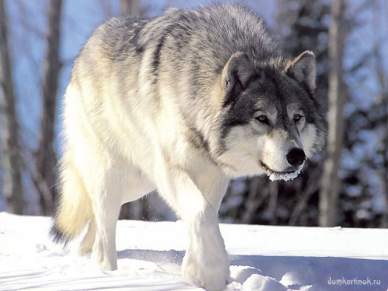 А. В какой среде обитания живет волк?1) водная2) почвенная3) наземно-воздушнаяБ. На каком материке можно обнаружить волка в естественных условиях1) Южная Америка2) Антарктида3) Африка4) ЕвразияВ. Укажите природную зону России, в которой проживает 1) тайга2) саванна3) широколиственный лес4) тундра16. Прочитайте текст. Установите черты сходства кроманьонцев и современного человека.          Ученые называют Человека умелого одним из далеких предков современного человека. Этот вид людей передвигался только на ногах и сам изготавливал для себя орудия труда. Предполагают, что именно эти существа впервые научились использовать огонь и строить простые жилища из веток.Задание 12 что лишнее, почему? (2 балла)__________________________________________________________________________________________________________________________________________________________________________________________________________________Задание 13 три правильных ответа (2 балла)Задание 14 вставьте в текст «Строение клетки» пропущенные термины (3 балла)Задание 15 рассмотрите животное, изображенное на рисунке. Ответьте на вопросы (2 балла)Задание 16 работа с текстом (3 балла)1)_____________________________________________________________________2)_____________________________________________________________________3)_____________________________________________________________________4)_____________________________________________________________________Задание 12 что лишнее, почему? (2 балла)__________________________________________________________________________________________________________________________________________________________________________________________________________________Задание 13 три правильных ответа (2 балла)Задание 14 вставьте в текст «Строение клетки» пропущенные термины (3 балла)Задание 15 рассмотрите животное, изображенное на рисунке. Ответьте на вопросы (2 балла)Задание 16 работа с текстом (3 балла)1)_____________________________________________________________________2)_____________________________________________________________________3)_____________________________________________________________________4)_____________________________________________________________________1)наблюдением2)измерением3)сравнением4)экспериментом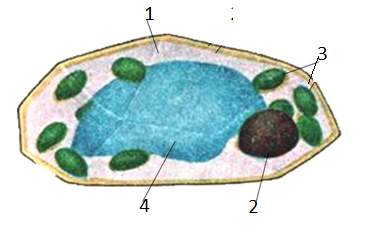 1) ландыш2) ель3) огурец4)кедр5) сосна6)береза1)наблюдением2)моделированием3)сравнением4)экспериментом1) сосна2) ландыш3) ягель4)кедр5) крапива6)кукурузаАБВГДАБВАБВГДАБВ